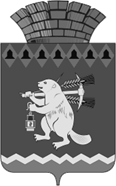 Глава Артемовского городского округа ПОСТАНОВЛЕНИЕот 21.04.2023                                                                                              № 22-ПГО внесении изменений в состав антинаркотической комиссии в Артемовском городском округеВ связи с возникшей необходимостью изменения персонального состава антинаркотической комиссии в Артемовском городском округе, в соответствии со статьей 16 Федерального закона от 06 октября 2003 года     № 131 – ФЗ «Об общих принципах организации местного самоуправления в Российской Федерации», руководствуясь статьей 28 Устава Артемовского городского округа,ПОСТАНОВЛЯЮ:1. Внести изменения  в состав  антинаркотической  комиссии  в Артемовском городском округе, утвержденный постановлением  главы  Артемовского городского округа от  16.09.2014 № 67-ПГ «Об антинаркотической комиссии в Артемовском  городском  округе», с изменениями, внесенными постановлениями   главы   Артемовского   городского   округа     от    04.12.2014 № 81-ПГ, от 24.02.2015 № 9-ПГ, от 04.03.2015 № 15-ПГ, от 24.06.2015 № 33-ПГ, от 17.08.2015 № 37-ПГ, от 09.12.2015 № 73-ПГ, от 01.03.2017 № 11-ПГ, от 23.04.2018  № 29-ПГ, от 26.07.2018 № 46-ПГ, от 30.01.2020 № 4-ПГ, 20.12.2021 № 62 – ПГ, изложив его  в следующей редакции  (Приложение).2. Постановление разместить на Официальном портале правовой информации Артемовского городского округа (www.артемовский-право.рф) и на официальном сайте Артемовского городского округа в информационно – телекоммуникационной сети «Интернет».  3. Контроль за исполнением постановления возложить на заместителя главы Артемовского городского округа Лесовских Н.П.Глава Артемовского городского округа                                       К.М. ТрофимовСоставантинаркотической комиссии в Артемовском городском округеПриложение к постановлению главыАртемовского городского округаот 21.04.2023 № 22-ПГПриложение к постановлению главыАртемовского городского округа от 16.09.2014 № 67-ПГ№ п/пФ.И.О.Должность1Трофимов Константин Михайловичглава Артемовского городского округа, председатель комиссии2Лесовских Наталия Павловназаместитель главы Артемовского городского округа, заместитель председателя комиссии 3Цапля Елизавета Александровнаметодист Муниципального казенного учреждения Артемовского городского округа «Центр обеспечения деятельности системы образования», секретарь комиссии  члены комиссии:члены комиссии:члены комиссии:4Пьянков Евгений Геннадьевичврач-нарколог  Государственного автономного  учреждения здравоохранения Свердловской области «Артемовская ЦРБ» (по согласованию)5Белобородов Евгений Александровичсотрудник   отдела  в г. Артемовский УФСБ  России по Свердловской области (по согласованию)6Новиков Олег Рудольфовичдиректор  Государственного казенного учреждения службы занятости населения Свердловской области «Артемовский центр занятости» (по согласованию)7Багдасарян Наталья Валентиновнаначальник Управления образования Артемовского городского округа8Хомченко Артем Васильевичначальник  Отдела  МВД России по Артемовскому району (по согласованию)9Серебренникова Татьяна Юрьевнапредседатель Территориальной комиссии Артемовского района по делам несовершеннолетних и защите их прав (по согласованию)10Сахарова Елена Борисовнаначальник Управления культуры Администрации Артемовского городского округа11Автайкина Ирина Леонидовназаведующий отделом по работе с детьми и молодежью Администрации Артемовского городского округа12Сильченко Наталья Алексеевнадиректор Государственного автономного учреждения социального обслуживания населения Свердловской области «Комплексный центр социального обслуживания населения Артемовского района» (по согласованию)1Вайдуков Антон Дмитриевичспециалист по химической зависимости Ассоциации Урало – Сибирского региона  «Урал без наркотиков» (по  согласованию)